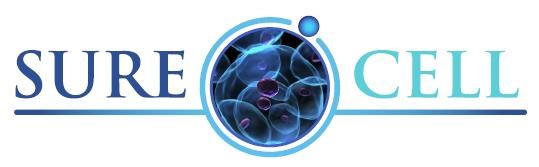 1291 Malvern Road, Malvern VIC 3144 prpclinic@gmail.com www.surecell.com.au Ph: 9822 9996  Fax: 9822 9986We are committed to providing our patients with the best care. To do this, it is essential that your personal information is up to date and accurate. PLEASE PUT THE NAME THAT IS ON YOUR MEDICARE CARD Title: ______ First name:__________________________  Preferred Name _______________________ Surname:______________________________ Date of birth: ______/______/______  	 	 Aboriginal origin:  Yes / No      	 	Torres Strait Islander origin:  Yes / No    Ethnicity_______________________________ Medicare number: ___ ___ ___ ___ ___ ___ ___ ___ ___ ___  Expiry: __ __ / __ __ __ __ 	PRN No.(the number next to your name)____ DVA (Veterans) Number: __ __ __ __ __ __ __ __ __ __  	Expiry __ __ / __ __ __ __  Concession Card: __ __ __ __ __ __ __ __ __ __    	Expiry __ __ / __ __ __ __ ADDRESS (Not PO Box):__________________________________________  Suburb: ___________________   Post code: ______________________ Phone - Home:___________________________   Work:_________________________      Mobile:____________________________________________ Email:_______________________________________________________________________________________________________________________________ Marital status (circle):  Single   / Married / Divorced / De Factor / Widowed / Separated Current occupation: ________________________________________________________________ Country of Birth: ______________________________ Next of Kin: _______________________________Contact number: ________________________ Relationship to you ___________________________ Emergency Contact (If different to above): __________________________________________ Contact number ______________________________ PLEASE COMPLETE IF PATIENT IS UNDER 16 YEARS OF AGE Parent/Guardians name: _____________________________________________________________________________________________________________ Address if not same as above:____________________________________       Suburb:_______________________ Post Code:__________________ Medicare number: __ __ __ __ __ __ __ __ __ __  Expiry: __ __ / __ __  PRN No. ______ Date of birth: __ __ / __ __ / ____ 	 	 	Phone: ____________________________________________________ Please Turn Over Referrer’s details: Clinic name:______________________________________________________ Referrer’s name:_____________________________________________ Address:_______________________________________________ Suburb:____________________________ Post code:_______________________ Phone:________________________________________________  Fax:_________________________________ GP details (if different from above): Clinic name:_____________________________________________________ Doctor’s name:___________________________________________ Address:_________________________________________________ Suburb:____________________________ Post code:__________________ Phone:_________________________________________________ Fax:_________________________________ This practice is committed to maintaining the confidentiality of your personal health information.  Our practice undertakes research, professional development, and quality assurance/improvement activities to improve patient care.  I consent to my health record being reviewed as a part of the quality improvement activities at this practice. 	 Our practice uses a reminder system to improve the quality of your health care. The practice sends reminders by mail or telephone for procedures such as vaccinations, Pap test, and other health reviews. I consent being contacted with reminders as a part of the quality improvement activities at this practice.   	 	 PRP PATIENTS: Our practice undertakes data collection regarding our Surecell PRP treatment in order to continuously monitor our service and study PRP results. I consent to being contacted for information about my PRP treatment for data collection purposes. I consent to this information being used anonymously for Surecell reporting purposes. 	 PATIENT or guardian signature                                                                     	 	Date: __ / __ / __ Would you like to receive updates from Surecell?   Yes?___ No?___ You can unsubscribe at anytime.  